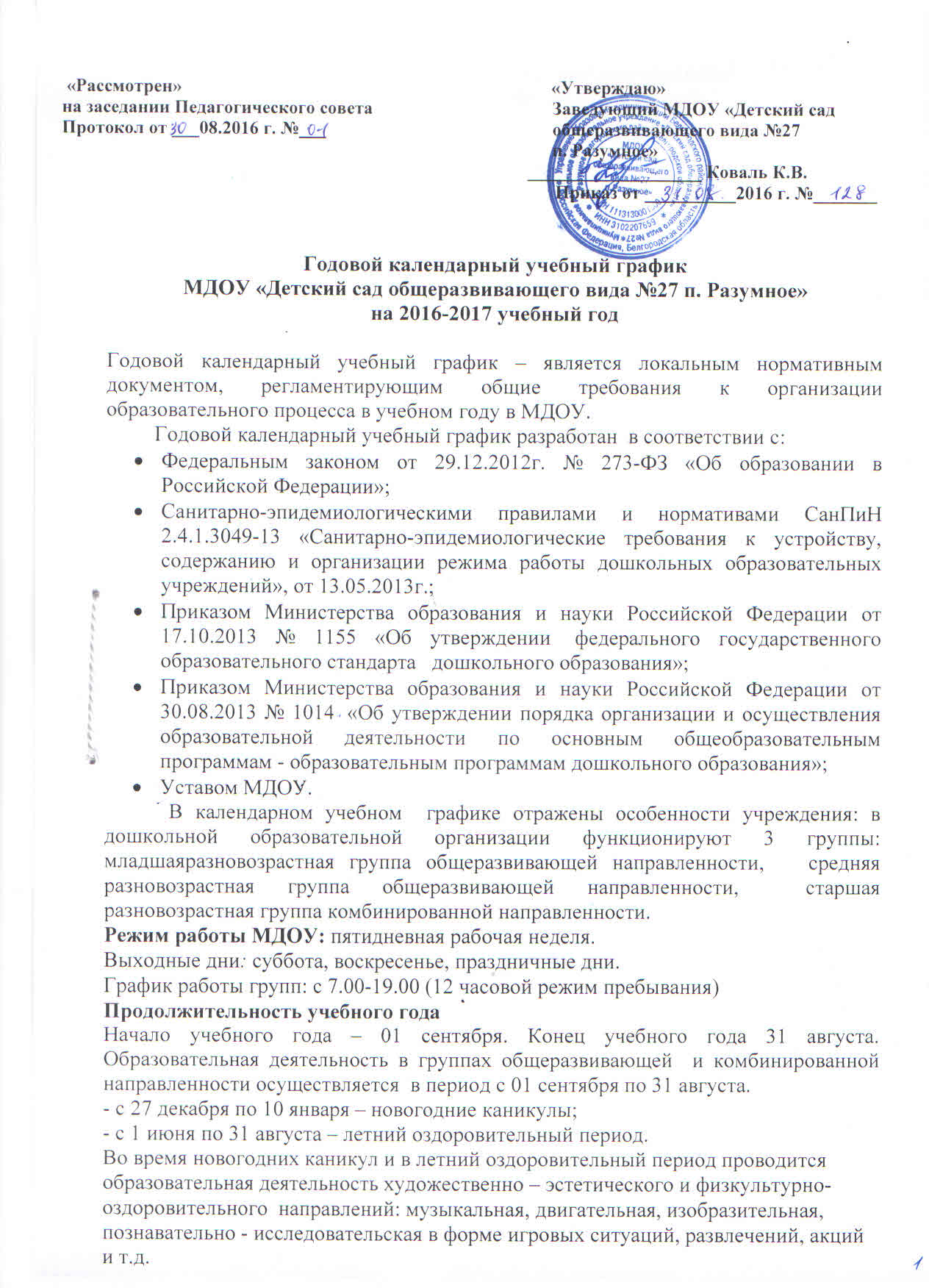 Продолжительность образовательной деятельности: для детей от 2,5 до 4-х лет - не более  10 (15) минут;для детей от 4 до 5-ти лет - не более 20 минут; для детей от 5-ти до 6-ти лет - не более 25 минут.                   Максимально допустимый объем образовательной нагрузки в первой половине дня в младшей разновозрастной  и средней разновозрастной группах не превышает 30 (20) и 40  (30) минут соответственно,  старшейразновозрастной – 45 (40) мин. В середине времени, отведенного на непрерывную образовательную деятельность, проводят физминутки. Перерывы между периодами образовательной деятельности - не менее 10 минут. Образовательная деятельность с детьми старшего дошкольного возраста может осуществляться во второй половине дня после дневного сна. Ее продолжительность должна составлять не более 25 - 30 минут в день. В середине  образовательной деятельности статического характера проводятся физкультурные минутки.Образовательную деятельность, требующую повышенной познавательной активности и умственного напряжения детей, организуют в первую половину дня.           Двигательная  образовательная деятельность проводится 3 раза в неделю. Третье занятие в средней, старшей группах планируется во время прогулки на свежем воздухе.Образовательный процесс организуется в соответствии с основной образовательной программой дошкольного образования, разработанной с учетом основных  и парциальных программ:Примерной основной образовательной программой дошкольного образования;«Играйте на здоровье» под редакцией Л.Н. Волошиной, Т.В. Куриловой;«Белгородоведение»  (интегрированный курс) под редакцией Т.М. Стручаевой, Н.Д. Епанчинцевой;Формирование культуры безопасности у детей от 3 до 8 лет Л.Л. Тимофеевой.Коррекционно – развивающая деятельность с детьми ОВЗ осуществляется на основе адаптированной основной общеобразовательной программы  дошкольного образования/адаптированной образовательной программы дошкольного образования .Парциальные программы являются дополнением к основной образовательной программе дошкольного образования  и составляют не более 40% от общей образовательной нагрузки.№СодержаниеСодержаниеВозрастные группыВозрастные группыВозрастные группыВозрастные группыВозрастные группы№СодержаниеСодержаниеМладшая разновозрастная группа общеразвивающей направленностиМладшая разновозрастная группа общеразвивающей направленностиСредняя разновозрастная группа общеразвивающей направленностиСредняя разновозрастная группа общеразвивающей направленностиСтаршая разновозрастная группа комбинированной направленности1.Количество возрастных группКоличество возрастных групп111112.Начало учебного годаНачало учебного года01.09.201601.09.201601.09.201601.09.201601.09.20163.Окончание учебного годаОкончание учебного года31.08.201731.08.201731.08.201731.08.201731.08.20174.Образовательная деятельность Образовательная деятельность С 1.09.2016 по 31.08.2017С 1.09.2016 по 31.08.2017С 1.09.2016 по 31.08.2017С 1.09.2016 по 31.08.2017С 1.09.2016 по 31.08.20175.Продолжительность учебной неделиПродолжительность учебной неделиПятидневная рабочая неделя. Выходные дни: суббота, воскресенье и праздничные дни в соответствии с законодательством Российской ФедерацииПятидневная рабочая неделя. Выходные дни: суббота, воскресенье и праздничные дни в соответствии с законодательством Российской ФедерацииПятидневная рабочая неделя. Выходные дни: суббота, воскресенье и праздничные дни в соответствии с законодательством Российской ФедерацииПятидневная рабочая неделя. Выходные дни: суббота, воскресенье и праздничные дни в соответствии с законодательством Российской ФедерацииПятидневная рабочая неделя. Выходные дни: суббота, воскресенье и праздничные дни в соответствии с законодательством Российской Федерации6.Продолжительность образовательной деятельностиПродолжительность образовательной деятельности34 недели34 недели34 недели34 недели34 недели7.Режим работы МДОУ в учебном годуРежим работы МДОУ в учебном году7.00-19.007.00-19.007.00-19.007.00-19.007.00-19.008.Новогодние каникулыНовогодние каникулыС 27 декабря по 10 январяС 27 декабря по 10 январяС 27 декабря по 10 январяС 27 декабря по 10 январяС 27 декабря по 10 января9.Летний оздоровительный периодЛетний оздоровительный периодС 1.06 по 31.08 2017 г.С 1.06 по 31.08 2017 г.С 1.06 по 31.08 2017 г.С 1.06 по 31.08 2017 г.С 1.06 по 31.08 2017 г.Образовательная деятельностьОбразовательная деятельностьОбразовательная деятельностьОбразовательная деятельностьОбразовательная деятельностьОбразовательная деятельностьОбразовательная деятельностьОбразовательная деятельностьОДОДНаименование возрастной группыНаименование возрастной группыНаименование возрастной группыНаименование возрастной группыНаименование возрастной группыНаименование возрастной группыОДОДМладшая разновозрастнаяМладшая разновозрастнаяСредняя разновозрастнаяСредняя разновозрастнаяСтаршая разновозрастнаяСтаршая разновозрастнаяНачало ОДНачало ОД9.009.009.009.009.009.00Окончание ОДОкончание ОД10.0510.0510.3010.3010.5010.50Недельная образовательная нагрузка (кол-во занятий\кол-во мин)Недельная образовательная нагрузка (кол-во занятий\кол-во мин)10/2 ч.30 м. (2. ч.05 мин)10/2 ч.30 м. (2. ч.05 мин)11/ 3 ч. 40 мин (3 ч.15 мин.)11/ 3 ч. 40 мин (3 ч.15 мин.)14/ 6 ч 25 ми. (5ч.45 мин)14/ 6 ч 25 ми. (5ч.45 мин)Регламентирование образовательного процесса на один деньРегламентирование образовательного процесса на один день2 занятия по 15 (10) мин2 занятия по 15 (10) мин2 занятия по 20 (15 )мин2 занятия по 20 (15 )мин2 занятия по 25 (20) минДопускается осуществление образовательной деятельности во II половину дня не более 25 мин.2 занятия по 25 (20) минДопускается осуществление образовательной деятельности во II половину дня не более 25 мин.Перерыв между ОДПерерыв между ОДне менее 10 минне менее 10 минне менее 10 минне менее 10 минне менее 10 минне менее 10 минРеализация приоритетных направленийРеализация приоритетных направленийРеализация приоритетных направленийРеализация приоритетных направленийРеализация приоритетных направленийРеализация приоритетных направленийРеализация приоритетных направленийРеализация приоритетных направлений«Играйте на здоровье» под  редакцией Л.Н. Волошиной, Т.В. Куриловой«Играйте на здоровье» под  редакцией Л.Н. Волошиной, Т.В. Куриловой1 раз в неделю как компонент ОД1 раз в неделю как компонент ОД1 раз в неделю1 раз в неделю1 раз в неделю1 раз в неделю«Белгородоведение»Т.М. Стручаевой, Н.Д. Епанчинцевой;«Белгородоведение»Т.М. Стручаевой, Н.Д. Епанчинцевой;--1 раз в 2 недели1 раз в 2 недели1 раз в 2 недели1 раз в 2 неделиВзаимодействие с социокультурными учреждениямиВзаимодействие с социокультурными учреждениями--Экскурсии, беседы, акции, выставки, проектная деятельность в соответствии с планом взаимодействияЭкскурсии, беседы, акции, выставки, проектная деятельность в соответствии с планом взаимодействияЭкскурсии, беседы, акции, выставки, проектная деятельность в соответствии с планом взаимодействияЭкскурсии, беседы, акции, выставки, проектная деятельность в соответствии с планом взаимодействияОрганизация мониторингаОрганизация мониторингаОрганизация мониторингаОрганизация мониторингаОрганизация мониторингаОрганизация мониторингаОрганизация мониторингаОрганизация мониторингаСроки проведения педагогического мониторингаСроки проведения педагогического мониторинга2-я – 3-я неделя октября1 - 2-я неделя мая2-я – 3-я неделя октября1 - 2-я неделя мая2-я – 3-я неделя октября1 - 2-я неделя мая2-я – 3-я неделя октября1 - 2-я неделя мая2-я – 3-я неделя октября1 - 2-я неделя мая2-я – 3-я неделя октября1 - 2-я неделя маяАнализ заболеваемости детейАнализ заболеваемости детейЕжеквартальноЕжеквартальноЕжеквартальноЕжеквартальноЕжеквартальноЕжеквартальноАнализ психологической, педагогическойдиагностики готовности детей к обучению в школеАнализ психологической, педагогическойдиагностики готовности детей к обучению в школеОктябрь, апрельОктябрь, апрельСамоаудит по организации взаимодействия с родителями (законными представителями)Самоаудит по организации взаимодействия с родителями (законными представителями)ОктябрьапрельОктябрьапрельОктябрьапрельОктябрьапрельОктябрьапрельОктябрьапрельВзаимодействие с родителямиВзаимодействие с родителямиВзаимодействие с родителямиВзаимодействие с родителямиВзаимодействие с родителямиВзаимодействие с родителямиВзаимодействие с родителямиВзаимодействие с родителямиМероприятияМероприятияМладшая разновозрастнаяМладшая разновозрастнаяСредняя разновозрастнаяСредняя разновозрастнаяСтаршая разновозрастнаяСтаршая разновозрастнаяРодительские собранияРодительские собрания1 собрание в квартал1 собрание в квартал1 собрание в квартал1 собрание в квартал1 собрание в квартал1 собрание в кварталМастер - классыМастер - классы1 раз в 2 месяца1 раз в 2 месяца1 раз в 2 месяца1 раз в 2 месяца1 раз в 2 месяца1 раз в 2 месяцаАкцииАкции--3 раза в год3 раза в год3 раза в год3 раза в годДни здоровьяДни здоровья1 раз в квартал1 раз в квартал1 раз в квартал1 раз в квартал1 раз в квартал1 раз в кварталДни открытых дверейДни открытых дверей1 раз в год1 раз в год1 раз в год1 раз в год1 раз в год1 раз в годПраздничные мероприятия, традиции и развлеченияПраздничные мероприятия, традиции и развлеченияПраздничные мероприятия, традиции и развлеченияПраздничные мероприятия, традиции и развлеченияПраздничные мероприятия, традиции и развлеченияПраздничные мероприятия, традиции и развлеченияПраздничные мероприятия, традиции и развлеченияПраздничные мероприятия, традиции и развлеченияСентябрьСентябрьДень знаний. Акция «Безопасным дорогам – скажем да»День знаний. Акция «Безопасным дорогам – скажем да»День знаний. Акция «Безопасным дорогам – скажем да»День знаний. Акция «Безопасным дорогам – скажем да»День знаний. Акция «Безопасным дорогам – скажем да»День знаний. Акция «Безопасным дорогам – скажем да»ОктябрьОктябрьОсенние развлечения.  Акция «Засветись на дороге»Осенние развлечения.  Акция «Засветись на дороге»Осенние развлечения.  Акция «Засветись на дороге»Осенние развлечения.  Акция «Засветись на дороге»Осенние развлечения.  Акция «Засветись на дороге»Осенние развлечения.  Акция «Засветись на дороге»НоябрьНоябрьДень материКонкурс – акция «Зебрята»День материКонкурс – акция «Зебрята»День материКонкурс – акция «Зебрята»День материКонкурс – акция «Зебрята»День материКонкурс – акция «Зебрята»День материКонкурс – акция «Зебрята»ДекабрьДекабрьНовогодние праздники. День здоровьяНовогодние праздники. День здоровьяНовогодние праздники. День здоровьяНовогодние праздники. День здоровьяНовогодние праздники. День здоровьяНовогодние праздники. День здоровьяЯнварьЯнварьРождественские колядкиЗимний досуг «Зимние забавы»Рождественские колядкиЗимний досуг «Зимние забавы»Рождественские колядкиЗимний досуг «Зимние забавы»Рождественские колядкиЗимний досуг «Зимние забавы»Рождественские колядкиЗимний досуг «Зимние забавы»Рождественские колядкиЗимний досуг «Зимние забавы»ФевральФевральДень защитника ОтечестваФольклорный праздник « Масленица»День защитника ОтечестваФольклорный праздник « Масленица»День защитника ОтечестваФольклорный праздник « Масленица»День защитника ОтечестваФольклорный праздник « Масленица»День защитника ОтечестваФольклорный праздник « Масленица»День защитника ОтечестваФольклорный праздник « Масленица»МартМартПраздник 8 марта.Акция «Птицы – наши друзья»Праздник 8 марта.Акция «Птицы – наши друзья»Праздник 8 марта.Акция «Птицы – наши друзья»Праздник 8 марта.Акция «Птицы – наши друзья»Праздник 8 марта.Акция «Птицы – наши друзья»Праздник 8 марта.Акция «Птицы – наши друзья»АпрельАпрельДень ЗемлиДень здоровьяДень ЗемлиДень здоровьяДень ЗемлиДень здоровьяДень ЗемлиДень здоровьяДень ЗемлиДень здоровьяДень ЗемлиДень здоровьяМайМайДень открытых дверейДень ПобедыДень открытых дверейДень ПобедыДень открытых дверейДень ПобедыДень открытых дверейДень ПобедыДень открытых дверейДень ПобедыДень открытых дверейДень ПобедыИюньИюньРайонная  летняя СпартакиадаЗдравствуй, лето (к Дню защиты детей)Районная  летняя СпартакиадаЗдравствуй, лето (к Дню защиты детей)Районная  летняя СпартакиадаЗдравствуй, лето (к Дню защиты детей)Районная  летняя СпартакиадаЗдравствуй, лето (к Дню защиты детей)Районная  летняя СпартакиадаЗдравствуй, лето (к Дню защиты детей)Районная  летняя СпартакиадаЗдравствуй, лето (к Дню защиты детей)ИюльИюльПраздник, посвященный Дню семьи, любви и верностиДень НептунаПраздник, посвященный Дню семьи, любви и верностиДень НептунаПраздник, посвященный Дню семьи, любви и верностиДень НептунаПраздник, посвященный Дню семьи, любви и верностиДень НептунаПраздник, посвященный Дню семьи, любви и верностиДень НептунаПраздник, посвященный Дню семьи, любви и верностиДень НептунаАвгустАвгустС праздником, Белый городДень здоровьяС праздником, Белый городДень здоровьяС праздником, Белый городДень здоровьяС праздником, Белый городДень здоровьяС праздником, Белый городДень здоровьяС праздником, Белый городДень здоровьяКонкурсы и выставки, организуемые совместно с родителями как участниками образовательного процессаКонкурсы и выставки, организуемые совместно с родителями как участниками образовательного процессаКонкурсы и выставки, организуемые совместно с родителями как участниками образовательного процессаКонкурсы и выставки, организуемые совместно с родителями как участниками образовательного процессаКонкурсы и выставки, организуемые совместно с родителями как участниками образовательного процессаКонкурсы и выставки, организуемые совместно с родителями как участниками образовательного процессаКонкурсы и выставки, организуемые совместно с родителями как участниками образовательного процессаКонкурсы и выставки, организуемые совместно с родителями как участниками образовательного процессаСентябрьСентябрьВыставка совместных детских работ «Портрет любимого воспитателя»Выставка совместных детских работ «Портрет любимого воспитателя»Выставка совместных детских работ «Портрет любимого воспитателя»Выставка совместных детских работ «Портрет любимого воспитателя»Выставка совместных детских работ «Портрет любимого воспитателя»Выставка совместных детских работ «Портрет любимого воспитателя»СентябрьСентябрьКонкурс поделок из природного материала «Разуменский огурец» - ко  дню поселкаКонкурс поделок из природного материала «Разуменский огурец» - ко  дню поселкаКонкурс поделок из природного материала «Разуменский огурец» - ко  дню поселкаКонкурс поделок из природного материала «Разуменский огурец» - ко  дню поселкаКонкурс поделок из природного материала «Разуменский огурец» - ко  дню поселкаКонкурс поделок из природного материала «Разуменский огурец» - ко  дню поселкаНоябрьНоябрьКонкурс «Я – исследователь»Конкурс «Я – исследователь»Конкурс «Я – исследователь»Конкурс «Я – исследователь»Конкурс «Я – исследователь»Конкурс «Я – исследователь»ДекабрьДекабрьВыставка творческих работ «Зимушка – зима»Выставка творческих работ «Зимушка – зима»Выставка творческих работ «Зимушка – зима»Выставка творческих работ «Зимушка – зима»Выставка творческих работ «Зимушка – зима»Выставка творческих работ «Зимушка – зима»АпрельАпрельВыставка работ «Пасхальный фестиваль»Выставка работ «Пасхальный фестиваль»Выставка работ «Пасхальный фестиваль»Выставка работ «Пасхальный фестиваль»Выставка работ «Пасхальный фестиваль»Выставка работ «Пасхальный фестиваль»МайМайКонкурс чтецов «Строки, опаленные войной»Конкурс чтецов «Строки, опаленные войной»Конкурс чтецов «Строки, опаленные войной»Конкурс чтецов «Строки, опаленные войной»Конкурс чтецов «Строки, опаленные войной»Конкурс чтецов «Строки, опаленные войной»ИюньИюньКонкурс рисунков «Россия – Родина моя»Конкурс рисунков «Россия – Родина моя»Конкурс рисунков «Россия – Родина моя»Конкурс рисунков «Россия – Родина моя»Конкурс рисунков «Россия – Родина моя»Конкурс рисунков «Россия – Родина моя»Праздничные дниПраздничные дниПраздничные дниПраздничные дниПраздничные дниПраздничные дниПраздничные дниПраздничные дниПраздничные(выходные дни)Праздничные(выходные дни)4 ноября – День народного единства1, 2, 3, 4, 5, 6, 7,  8 января - Новогодние праздники;7 января -  Рождество Христово;23 февраля – День защитника Отечества;8 марта – Международный женский день;1 мая – Праздник Весны и Труда;9 мая – День Победы;12 июня – День России.4 ноября – День народного единства1, 2, 3, 4, 5, 6, 7,  8 января - Новогодние праздники;7 января -  Рождество Христово;23 февраля – День защитника Отечества;8 марта – Международный женский день;1 мая – Праздник Весны и Труда;9 мая – День Победы;12 июня – День России.4 ноября – День народного единства1, 2, 3, 4, 5, 6, 7,  8 января - Новогодние праздники;7 января -  Рождество Христово;23 февраля – День защитника Отечества;8 марта – Международный женский день;1 мая – Праздник Весны и Труда;9 мая – День Победы;12 июня – День России.4 ноября – День народного единства1, 2, 3, 4, 5, 6, 7,  8 января - Новогодние праздники;7 января -  Рождество Христово;23 февраля – День защитника Отечества;8 марта – Международный женский день;1 мая – Праздник Весны и Труда;9 мая – День Победы;12 июня – День России.4 ноября – День народного единства1, 2, 3, 4, 5, 6, 7,  8 января - Новогодние праздники;7 января -  Рождество Христово;23 февраля – День защитника Отечества;8 марта – Международный женский день;1 мая – Праздник Весны и Труда;9 мая – День Победы;12 июня – День России.4 ноября – День народного единства1, 2, 3, 4, 5, 6, 7,  8 января - Новогодние праздники;7 января -  Рождество Христово;23 февраля – День защитника Отечества;8 марта – Международный женский день;1 мая – Праздник Весны и Труда;9 мая – День Победы;12 июня – День России.